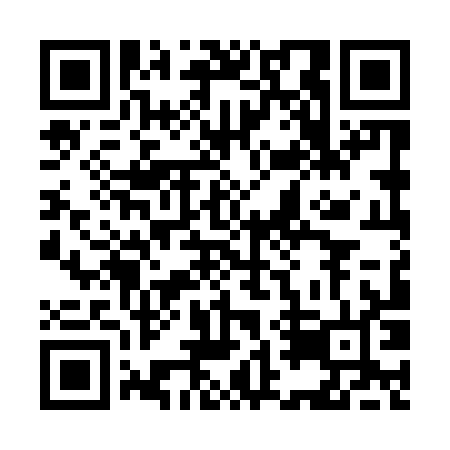 Prayer times for Kameshtitsa, BulgariaWed 1 May 2024 - Fri 31 May 2024High Latitude Method: Angle Based RulePrayer Calculation Method: Muslim World LeagueAsar Calculation Method: HanafiPrayer times provided by https://www.salahtimes.comDateDayFajrSunriseDhuhrAsrMaghribIsha1Wed4:226:131:176:158:2110:052Thu4:206:121:166:158:2210:063Fri4:186:101:166:168:2310:084Sat4:166:091:166:178:2410:105Sun4:146:081:166:178:2510:116Mon4:126:071:166:188:2610:137Tue4:116:051:166:188:2710:158Wed4:096:041:166:198:2810:169Thu4:076:031:166:208:3010:1810Fri4:056:021:166:208:3110:2011Sat4:036:011:166:218:3210:2112Sun4:015:591:166:228:3310:2313Mon4:005:581:166:228:3410:2514Tue3:585:571:166:238:3510:2615Wed3:565:561:166:238:3610:2816Thu3:545:551:166:248:3710:3017Fri3:535:541:166:258:3810:3118Sat3:515:531:166:258:3910:3319Sun3:495:521:166:268:4010:3520Mon3:485:511:166:268:4110:3621Tue3:465:511:166:278:4210:3822Wed3:455:501:166:288:4310:3923Thu3:435:491:166:288:4410:4124Fri3:425:481:166:298:4510:4325Sat3:405:471:166:298:4610:4426Sun3:395:471:176:308:4710:4627Mon3:385:461:176:308:4810:4728Tue3:365:451:176:318:4910:4829Wed3:355:451:176:318:4910:5030Thu3:345:441:176:328:5010:5131Fri3:335:441:176:328:5110:52